Выстовка детских рисунков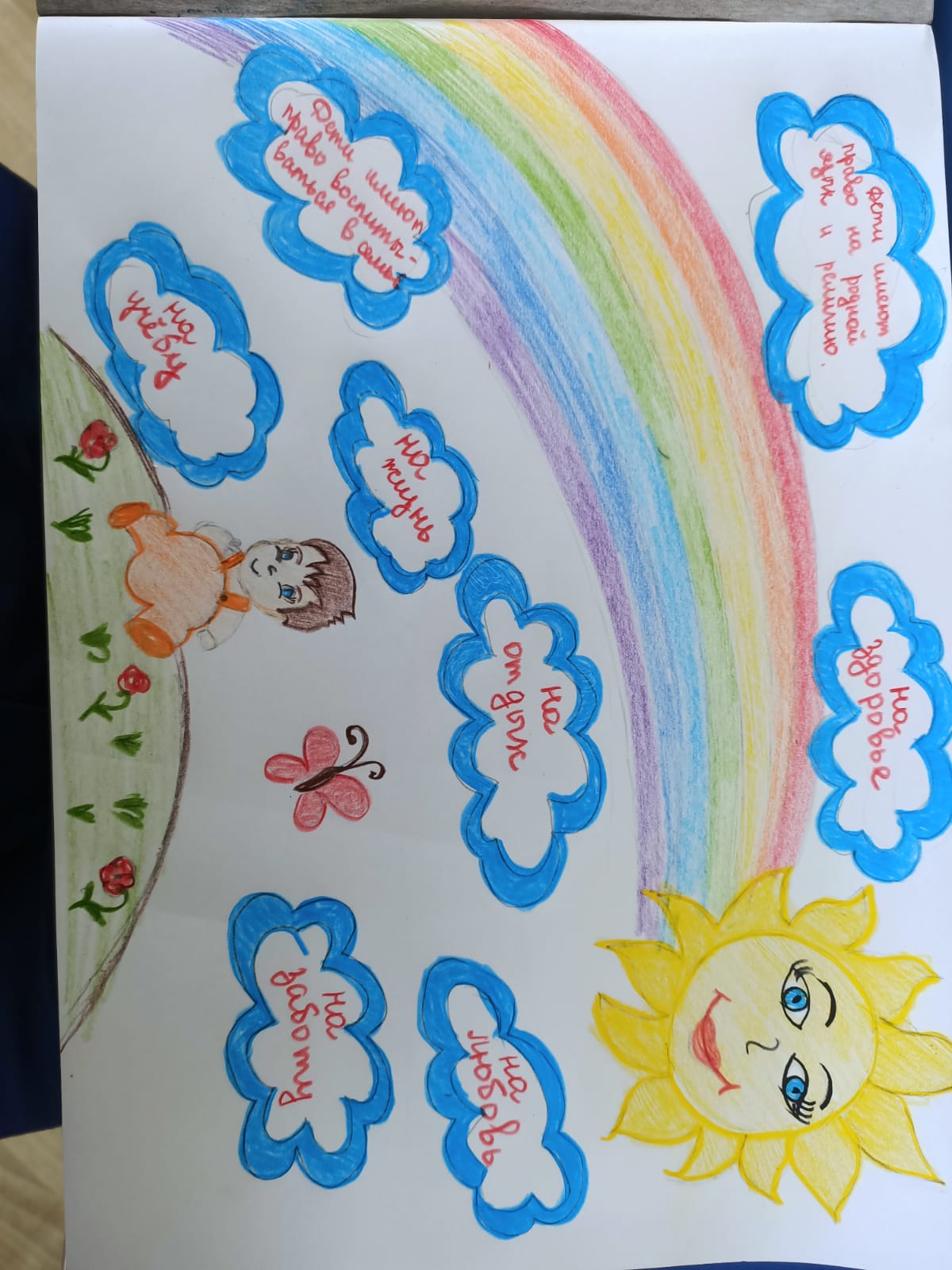 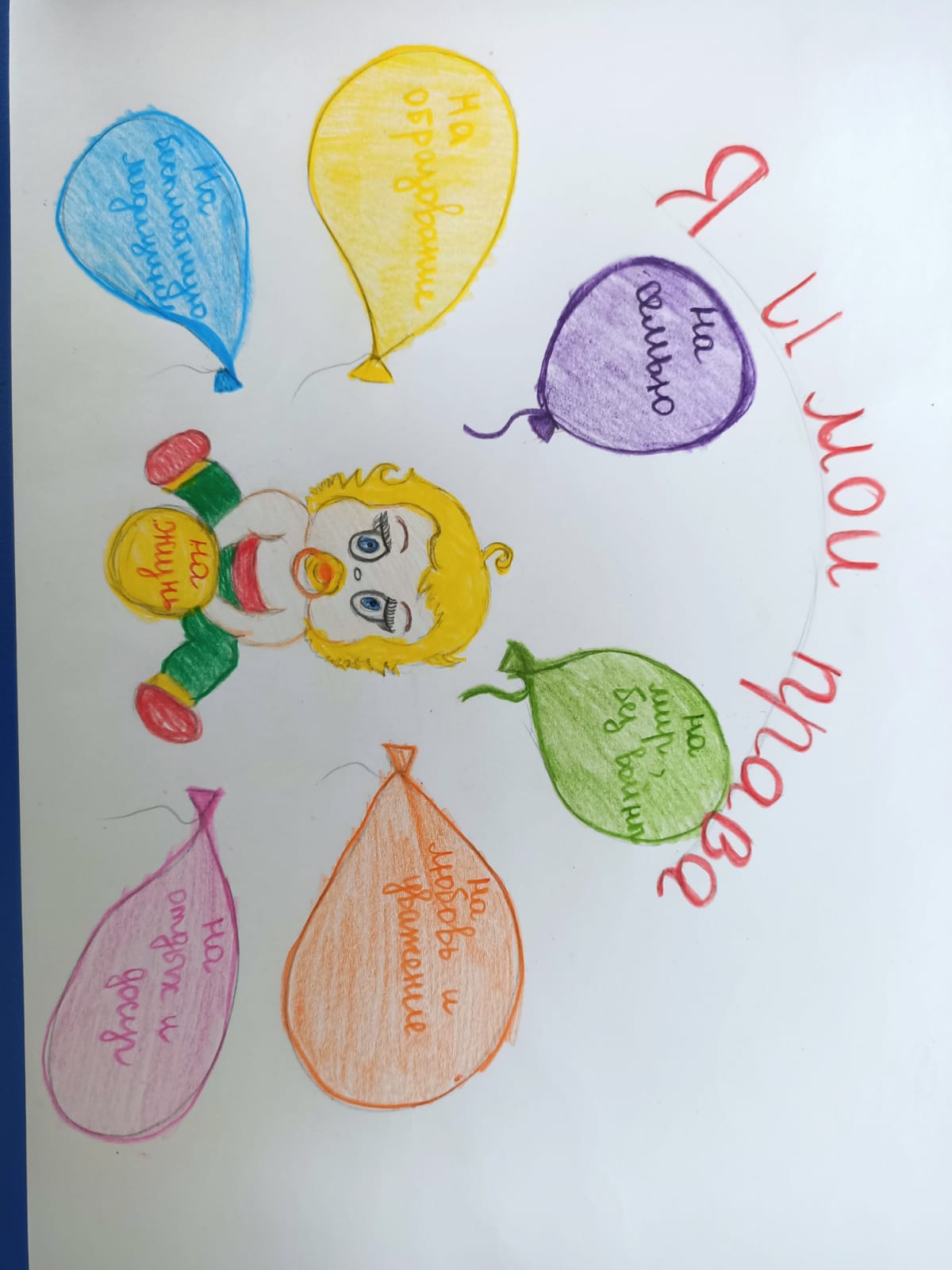 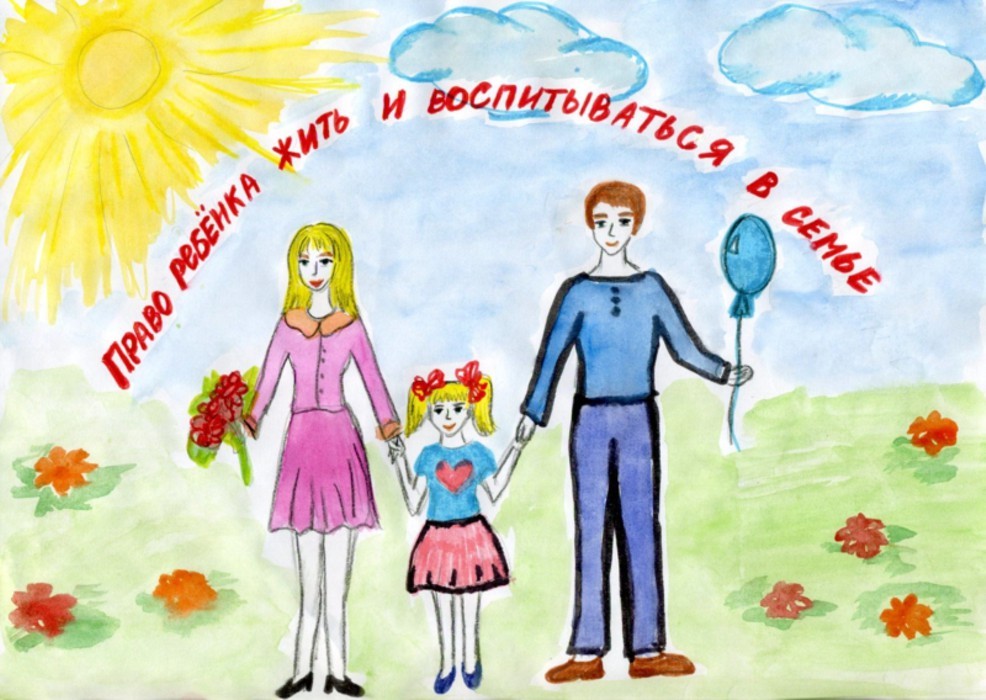 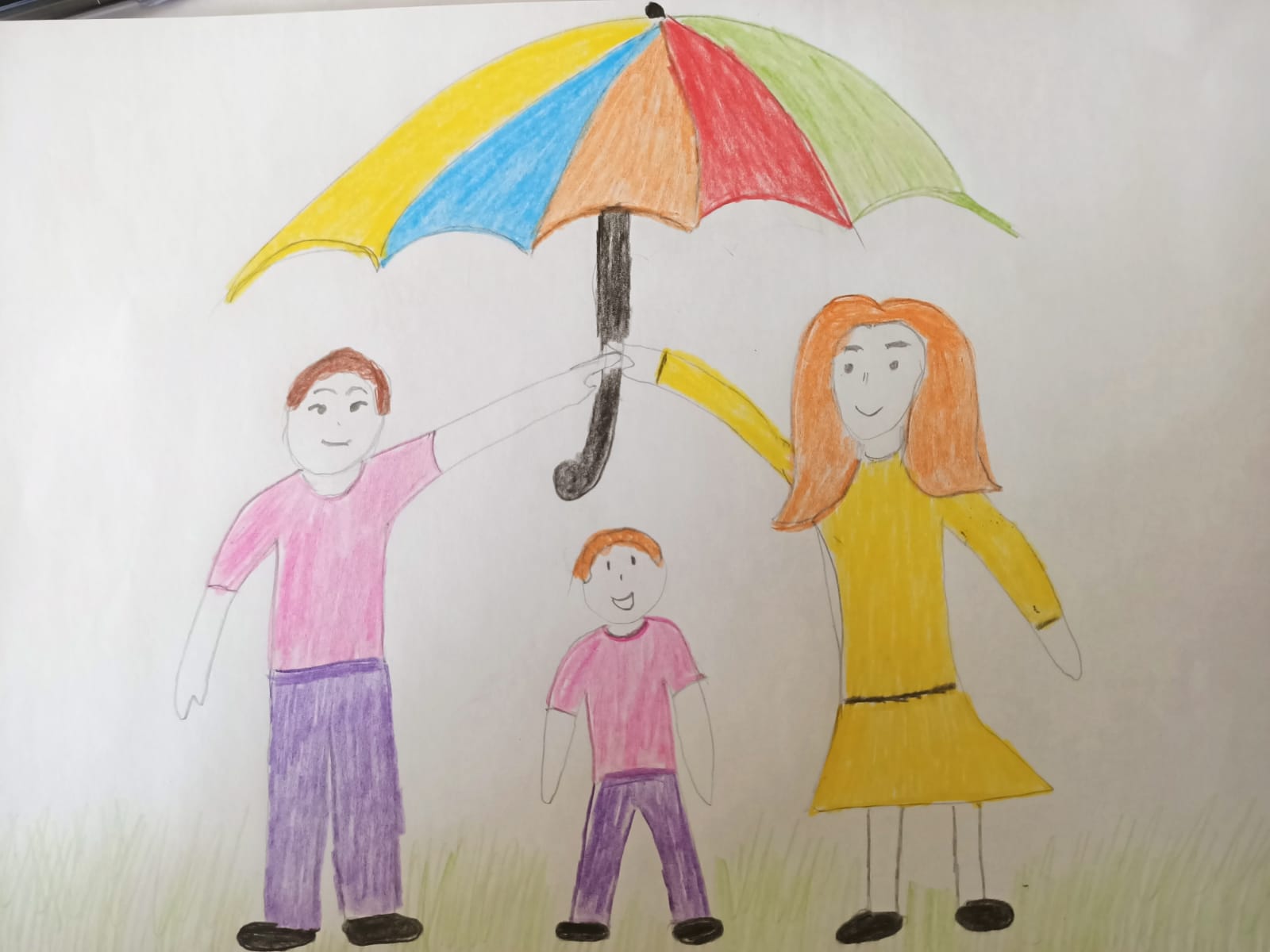 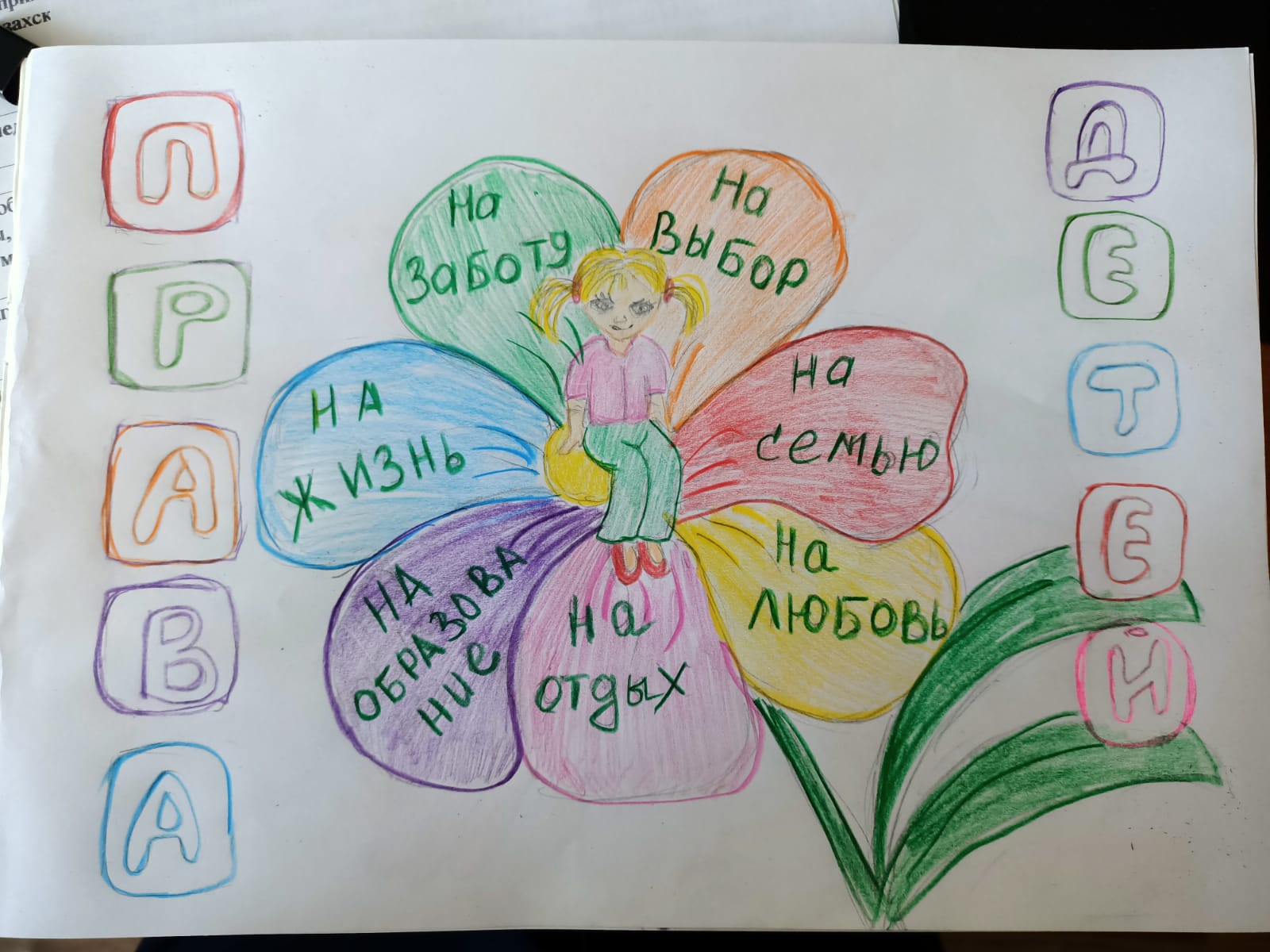 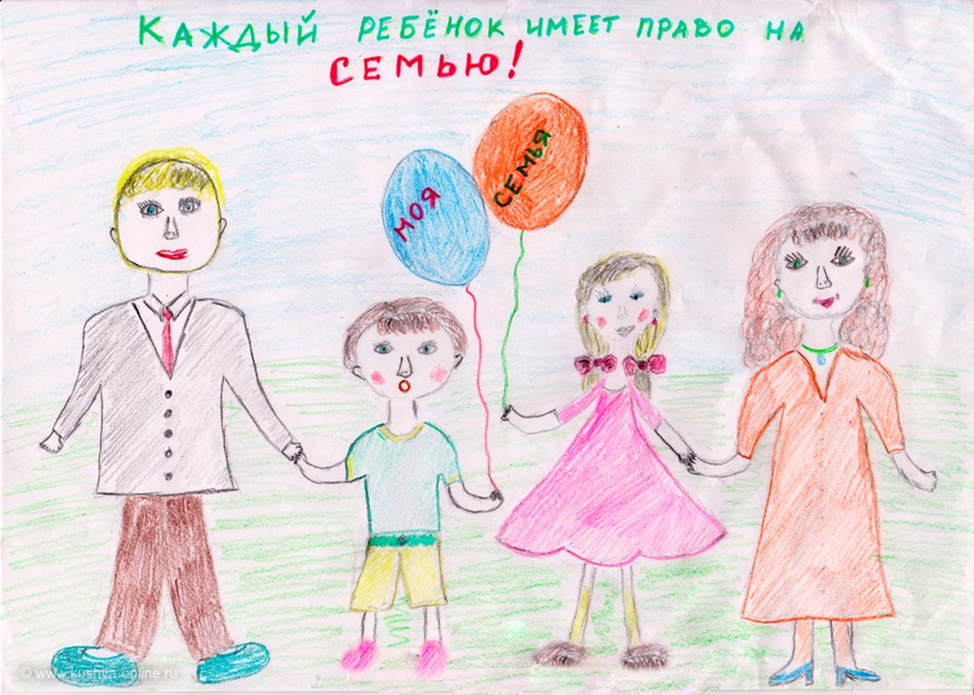 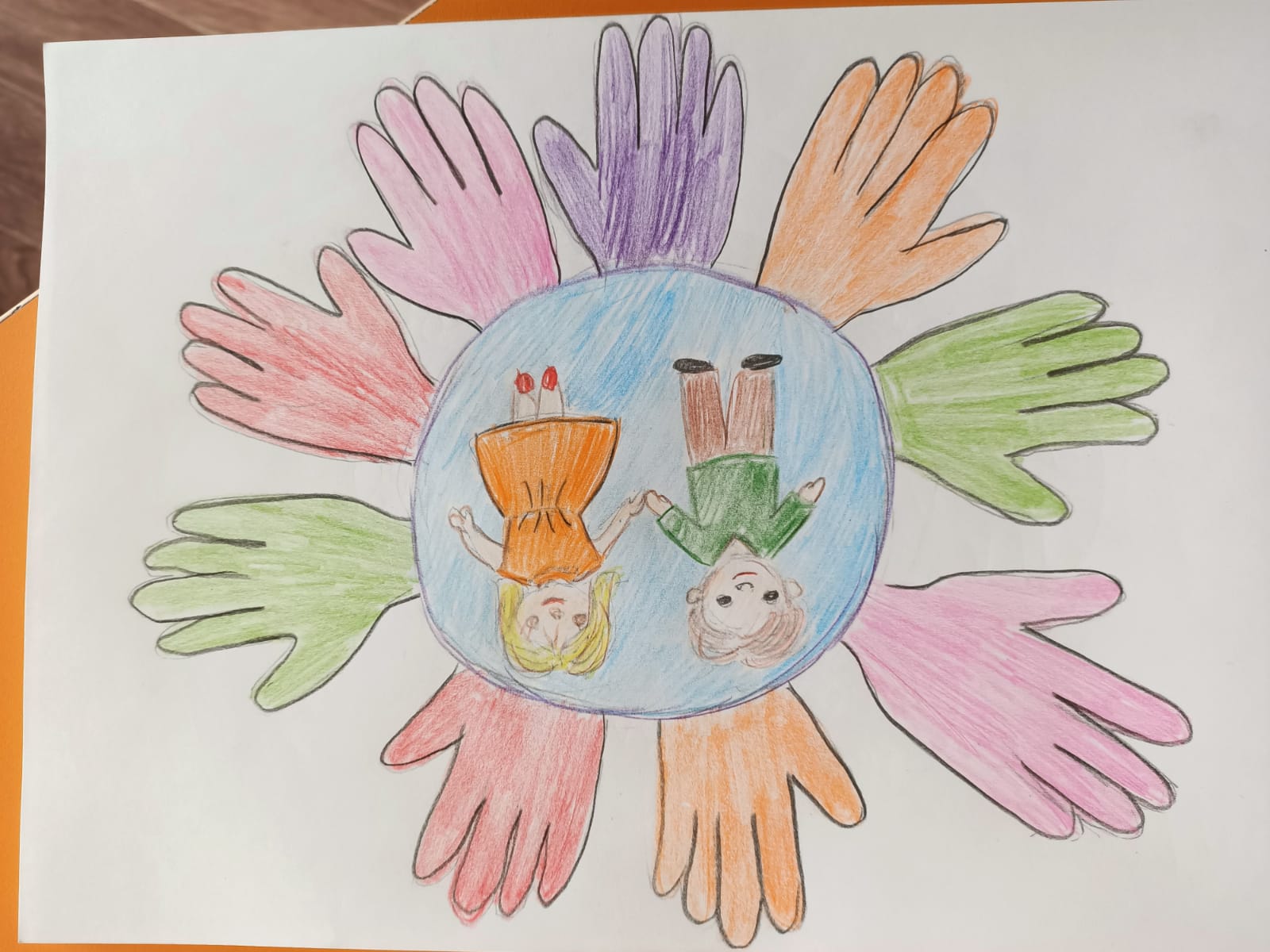 